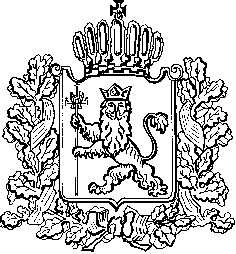 ИЗБИРАТЕЛЬНАЯ КОМИССИЯ ВЛАДИМИРСКОЙ ОБЛАСТИПОСТАНОВЛЕНИЕ30.07.2018								                   № 293Рассмотрев документы, представленные в Избирательную комиссию Владимирской области для уведомления о выдвижении и регистрации        кандидатом на должность Губернатора Владимирской области Бирюковым Сергеем Евгеньевичем, выдвинутым избирательным объединением «Региональное отделение Политической партии СПРАВЕДЛИВАЯ РОССИЯ во Владимирской области», во исполнение требований пункта 1.1 статьи 38 Федерального закона от 12 июня 2002 года № 67-ФЗ «Об основных гарантиях избирательных прав и права на участие в референдуме граждан Российской Федерации», пункта 4 статьи 33 Закона Владимирской области от 13 февраля 2003 года № 10-ОЗ «Избирательный кодекс Владимирской области» Избирательная комиссия Владимирской области постановляет:1. Утвердить Извещение о выявленных недостатках в документах, представленных для уведомления о выдвижении и регистрации кандидатом на должность Губернатора Владимирской области Бирюковым Сергеем Евгеньевичем, выдвинутым избирательным объединением «Региональное отделение Политической партии СПРАВЕДЛИВАЯ РОССИЯ во Владимирской области» (прилагается).2. Направить кандидату на должность Губернатора Владимирской области Бирюкову Сергею Евгеньевичу Извещение о выявленных недостатках в документах, представленных для уведомления о выдвижении и регистрации кандидатом на должность Губернатора Владимирской области Бирюковым Сергеем Евгеньевичем, утвержденное пунктом 1 настоящего постановления.3. Опубликовать настоящее постановление в сетевом издании        «Вестник Избирательной комиссии Владимирской области» и разместить на официальном сайте Избирательной комиссии Владимирской области в        информационно-телекоммуникационной сети «Интернет».Об утверждении Извещения о выявленных недостатках в документах, представленных для уведомления о выдвижении и регистрации кандидатом на должность Губернатора Владимирской области Бирюковым Сергеем Евгеньевичем, выдвинутым избирательным объединением «Региональное отделение Политической партии СПРАВЕДЛИВАЯ РОССИЯ во Владимирской области»Председатель Избирательной комиссии  В.А. МинаевСекретарь Избирательной комиссии Н.А. Ульева